١.  وضح  المفاهيم التالية :الإدارةالمدير٢.عدد المستويات الإدارية و اذكر أبرز خصائصها.٣. وضح المعارف الرئيسية والمهارات الأساسية التي يحتاج إليها كل مدير في عمله.٤. بين أهم مجالات الإدارة وخصائصها. ٥.فضلااختر الإجابة أو الإجابات الصحيحة من بين الاختيارات المحددة لكل سؤال.1.إنجاز الأعمال بواسطة الآخرين هو:أ‌-الإدارة                                       ب- تنظيم	ج- تخطيط                                      د-  توجيه2.من خصائص الفرد حسب نظريةX أنه:أ‌-يحب العمل                         ب- يتحمل المسؤولية	ج- متعاون       د-لا يحب المبادرة3. واحدة من الآتي ليست من ميزات مديري الإدارة العليا:أ- يكونون في المستوى الأعلى للإدارة                     ب - هم المسؤولون عن الأداء الشامل للمنظمةج- يعملون دائما على المدى البعيد                       د- يهتمون خاصة بالبيئة الداخلية أكثر من غيرهم 4. تتميز المنظمات الحكومية بكونها :أ‌-تتميز بعضوية أكثر من دولة فيها                 ب- تظهر نتيجة لجهد الدولة وبمواردهاج- تظهر نتيجة مبادرات فردية أو جماعية            د- تسعى لتحقيق الربح5.تعتبر المنظمة ذات كفاءة  عندما تحقق:أ‌-أهدافها بدرجة عالية       	          ب- الاستخدام الأمثل للموارد       ج-مشاريعها     د- استقطاب اكبر عدد من العاملين6.تعتبر المنظمة ذات فاعلية  عندما تحقق:أ‌-أهدافها بدرجة عالية       	          ب- الاستخدام الأمثل للموارد       ج-مشاريعها     د- استقطاب اكبر عدد من العاملين7.المدرسة التي اهتمت بدراسة الحركة والوقت هي:أ-مدرسة العلاقات الإنسانية                                           ب-المدرسة الكلاسيكية                                       ج-المدرسة الحديثة.8عندما یركز المدیر على الإنتاجیة ویحفز العاملین ماديا فقط فإن تفكيره یقع ضمن :أ-اتجاه الإدارة العلمیة                                                       .ب-اتجاه البيروقراطية ..9إن كون العاملین محبين للعمل ویرغبون بتحمل المسؤولیة ولدیھم قدرات إبداعیةھوجوھر :أ.نظریةX                                                                               .ب-نظرية Y.                                                     ج-الاتجاه البيروقراطي..10تنتمي شركة التوصية بالأسهم إلى: أ-شركات الأشخاص.                                                ب- شركات الأموال.11.في شركات التضامن تكون المسؤولية عن ديون الشركة تضامنية وغير محدودة :أ-لكل الشركاء.                  ب-لفريق من الشركاء. كلية العلوم و الدراسات الإنسانية برماحقسم إدارة الأعمالCollege of Sciences  and Humanities RimahBusiness Administration Department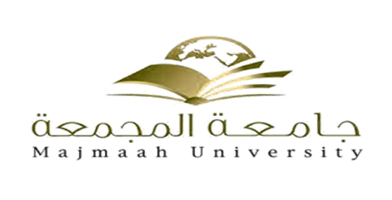 وزارة التعليم العالي جامعة المجمعة Ministry of Higher EducationMajmaah Universityواجب رقم 1مقرر :مبادئ إدارة الأعمال (دار 101)69الشعبة 01/02/1436التاريخ 02عدد الصفحات................................................................................................................................................................................اسم الطالب